Руководство Профсоюза

Председатель Общероссийского Профсоюза образования,
Председатель Международного объединения профсоюзов работников образования и науки,
вице-президент Европейского комитета профсоюзов образования,
 отличник народного просвещения,
заслуженный учитель Российской Федерации
Галина Ивановна Меркулова



Заместитель председателя Профсоюза,
 отличник народного просвещения,
почётный работник общего образования Российской Федерации
Татьяна Викторовна Куприянова



Заместитель председателя Профсоюза,
 почётный работник сферы молодёжной политики Российской Федерации,
почётный работник высшего профессионального образования Российской Федерации 
Вадим Николаевич Дудин
 
 
 
Заместитель председателя Профсоюза
Михаил Васильевич Авдеенко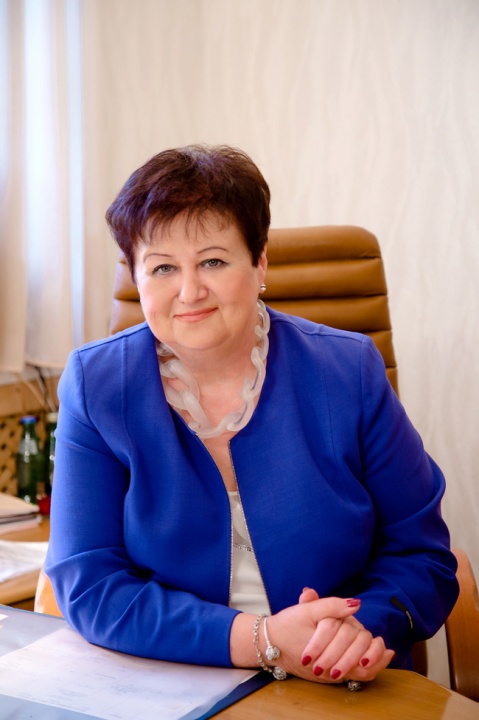 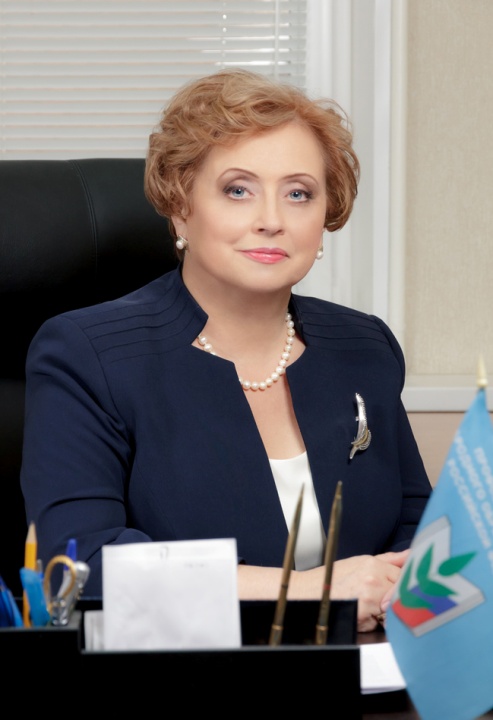 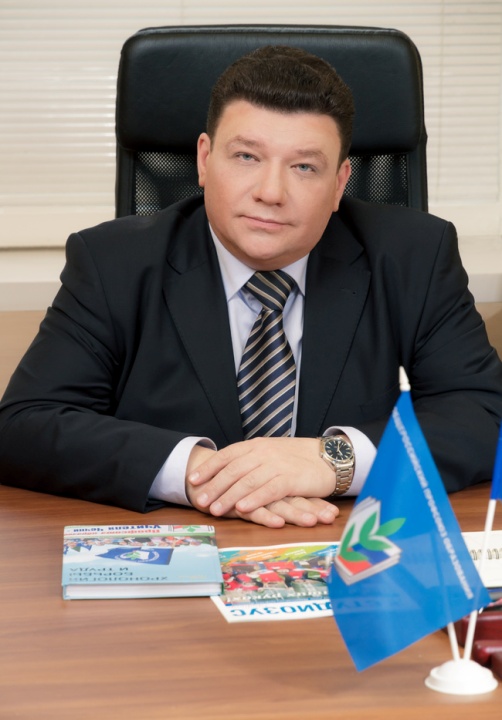 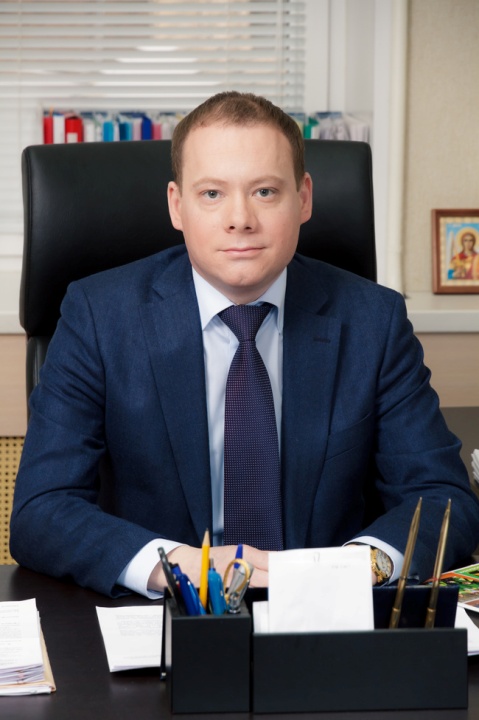 Приёмная Председателя ПрофсоюзаПредседатель Профсоюза: Меркулова Галина Ивановнасекретарь-референт: Плотникова Татьяна Васильевнателефон: (495) 134-33-30
e-mail: mail@eseur.ru


Заместители председателя ПрофсоюзаКуприянова Татьяна ВикторовнаДудин Вадим НиколаевичАвдеенко Михаил Васильевич

телефон: (495) 134-33-30


Cтраницы центрального аппарата Профсоюза в социальных сетяхВКонтакте | Фейсбук | Одноклассники | Твиттер | Инстаграм | YouTube


Cтраницы СКС Профсоюза в социальных сетяхВКонтакте | Фейсбук | Инстаграм


Cтраницы СМП Профсоюза в социальных сетяхВКонтакте | Инстаграм


Отдел по связям с общественностьюсекретарь аппарата - заведующий отделом: Елшина Елена Станиславовна

телефон: (495) 134-30-10 доб. 601
e-mail: elshina2004@mail.ru

заместитель заведующего отделом: Ахметова Алина Альбертовна

телефон: (495) 134-30-10 доб. 602
 
e-mail: 
вопросы по работе сайта Профсоюза: profsouz2@mail.ru
вопросы, связанные с газетой "Мой Профсоюз": n.voronina@bk.ru


Организационный отделзаведующий отделом: Солодилова Лариса Александровна

телефон: (495) 134-30-10 доб. 402


Отдел по вопросам общего образованиязаведующий отделом: Алёшина Татьяна Михайловна

телефон: (495) 134-30-10 доб. 201

заместитель заведующего отделом: Романенков Евгений Николаевичтелефон: (495) 134-30-10 доб. 202


Отдел профессионального образованиязаведующий отделом: Клёнова Ирина Адольфовнателефон: (495) 134-30-10 доб. 301


Правовой отделзаместитель заведующего отделом - главный правовой инспектор труда ЦС Профсоюза:Рожко Галина Борисовна

телефон: (495) 134-30-10 доб. 702
Отдел охраны труда и здоровьязаведующий отделом – главный технический инспектор труда ЦС Профсоюза: Щемелёв Юрий Григорьевичтелефон: (495) 134-30-10 доб. 801


Секретариат по экономическим вопросам

секретарь аппарата по экономическим вопросам: Лившиц Владимир Борисович

телефон: (495) 134-30-10 доб. 906


Секретариат по международной работесекретарь аппарата по международной работе: Колобашкин Николай Алексеевичтелефон: (495) 134-30-10 доб. 905 e-mail: nkolobashkin@mail.ru


Cекретарь аппарата: Юдин Владимир Петровичтелефон: (495) 134-30-10 доб. 401


Финансовый отделзаведующий отделом - главный бухгалтер: Лебедева Наталья Михайловна

телефон: (495) 134-30-10 доб. 501

заместитель заведующего отделом - заместитель главного бухгалтера: Щеголькова Вера Владимировнателефон: (495) 134-30-10 доб. 502
 
 
Отдел информационно-технологического обслуживания и управления деламизаведующий отделом: Кудрявцев Борис Борисович

телефон: (495) 134-30-10 доб. 105

главный специалист: Савенко Андрей Вячеславович

телефон: (495) 134-30-10 доб. 106